Election of 1860 – “Know your candidates”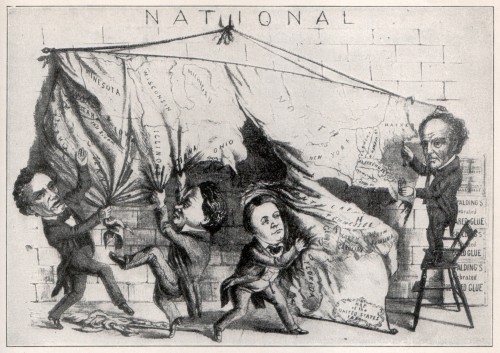 Republican Party
National Convention held in Chicago, Illinois, May 16-18, 1860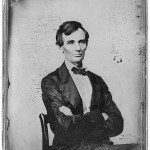 Presidential: Abraham Lincoln, former Representative from Illinois
Vice-Presidential: Hannibal Hamlin, Former governor and current Senator from Maine.Biography: Lincoln was a former Whig, a member of the House of Representatives from 1847 – 1849 where he opposed the Mexican War. He held a law practice in Springfield, Illinois after leaving office. He ran for United States Senate on the Republican ticket in 1858, against incumbent Stephen Douglas, taking part in the now famous “Lincoln-Douglas Debates.” He lost the election, but gained national recognition.Slavery: Opposed the spread of slavery in any form to the new territories.____________________Northern Democratic Party
National Convention held in Charleston, South Carolina on April 23, 1860, then again in Baltimore, Maryland on June 18, 1860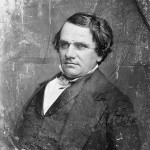 Presidential: Stephen Douglas, Senator from Illinois
Vice-Presidential: Herschel Vespasian Johnson, (after Benjamin Fitzpatrick, Senator from Alabama, declined) Former Governor of GeorgiaBiography: Douglas held a U.S. Senate seat since 1847, supporting both the expansion of the United States to include the entire continent and the Mexican War. In 1858, he was opposed by Lincoln. The two held seven nationally-covered debates across the state of Illinois. Douglas retained the seat.Slavery: Wanted the people of the territories to be able to decide for themselves whether or not they wanted slavery.____________________Constitutional Union Party
National Convention held in Baltimore on May 9, 1860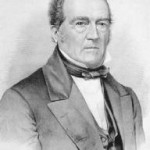 Presidential: John Bell, former Senator from Tennessee
Vice-Presidential: Edward Everett, former Senator and Governor of Massachusetts, former Secretary of State.Biography: Bell began his career first a democrat and then a Whig, was a member of the House of Representatives, Secretary of State, and Senator from Tennessee. Voted against the Kansas-Nebraska Act.Slavery: As per party line, would not state whether for or against the spread of slavery – only wanted to keep the Union intact.____________________Southern Democratic Party
Convention held in Baltimore on June 18, 1860 after split with main Democrat Party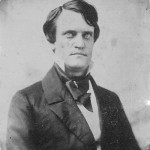 Presidential: John Breckinridge, Vice President of the U.S., from Kentucky
Vice-Presidential: Joseph Lane, Senator from OregonBiography: Democratic member of the House of Representatives, became President Buchanan’s Vice-President, the youngest to hold the office, at age 35. He was nominated for president by the Southern Democrats, having split from the main Democrat Party. Endorsed by President Buchanan.Slavery: Wished to ensure that slaveholders could own slaves in new territories.
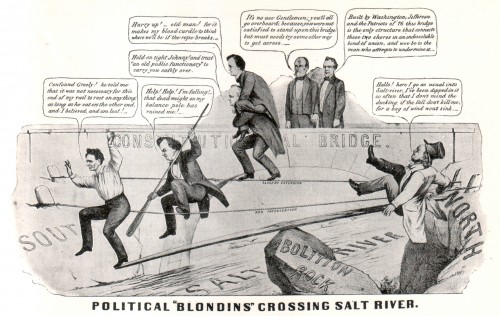 The 1860 National Presidential Election PlatformsNational (Northern) Democratic Platform (Stephen A. Douglas)Adopted at Charleston and Baltimore, 1860:Vote in 1860 election: popular: 1,380,202 (29.5%); electoral: 121. Resolved, That we, the Democracy of the Union, in Convention assembled, hereby declare our affirmance of the resolutions unanimously adopted and declared as a platform of principles by the Democratic Convention at Cincinnati, in the year 1856, believing that Democratic principles are unchangeable in their nature, when applied to the same subject matters; and we recommend, as the only further resolutions, the following:Inasmuch as differences of opinion exist in the Democratic party as to the nature and extent of the Powers of a Territorial Legislature, and as to the powers and duties of Congress, under the Constitution of the United States, over the institution of Slavery within the Territories:2. Resolved, That the Democratic party will abide by the decisions of the Supreme Court of the United States on the questions of Constitutional law.3. Resolved, That it is the duty of the United States to afford ample and complete protection to all its citizens, whether at home or abroad, and whether native or foreign.4. Resolved, That one of the necessities of the age, in a military, commercial, and postal point of view, is speedy communication between the Atlantic and Pacific States; and the Democratic party pledge such Constitutional Government aid as will insure the construction of a Railroad to the Pacific coast, at the earliest practicable period.5. Resolved, That the Democratic party are in favor of the acquisition of the island of Cuba, on such terms as shall be honorable to ourselves and just to Spain.6. Resolved, That the enactments of State Legislatures to defeat the faithful execution of the Fugitive Slave Law, are hostile in character, subversive of the Constitution, and revolutionary in their effect.7. Resolved, That it is in accordance with the true interpretation of the Cincinnati Platform, that, during the existence of the Territorial Governments, the measure of restriction, whatever it may be, imposed by the Federal Constitution on the power of the Territorial Legislature over the subject of the domestic relations, as the same has been, or shall hereafter be, finally determined by the Supreme Court of the United States, shall be respected by all good citizens, and enforced with promptness and fidelity by every branch of the General Government.National (Southern) Democratic Platform (John C. Breckenridge)Adopted at Charleston and Baltimore, 1860:Vote in 1860 election: popular: 848,019 (18.1%); electoral: 72Resolved, That the Platform adopted by the Democratic party at Cincinnati be affirmed, with the following explanatory Resolutions:1. That the Government of a Territory organized by an act of Congress, is provisional and temporary; and during its existence, all citizens of the United States have an equal right to settle with their property in the Territory, without their rights, either of person or property, being destroyed or impaired by Congressional or Territorial legislation.2. That it is the duty of the Federal Government, in all its departments, to protect, when necessary, the rights of persons and property in the Territories, and wherever else its Constitutional authority extends.3. That when the settlers in a Territory having an adequate population, form a State Constitution, in pursuance of law, the right of sovereignty commences, and, being consummated by admission into the Union, they stand on an equal footing with the people of other States; and the State thus organized ought to be admitted into the Federal Union, whether its Constitution prohibits or recognizes the institution of Slavery.4. That the Democraty party are in favor of the acquisition of the island of Cuba, on such terms as shall be honorable to ourselves and just to Spain, at the earliest practicable moment.5. That the enactments of State Legislatures to defeat the faithful execution of the Fugitive Slave Law are hostile in character, subversive of the Constitution, and revolutionary in their effect.6. That the democracy of the United States recognize it as the imperative duty of this Government to protect the naturalized citizen in all his rights, whether at home or in foreign lands, to the same exent as its native-born citizens.Whereas, one of the greatest necessities of the age in a Political, Commercial, Postal, and Military point of view, is a speedy communication between the Pacific and Atlantic coasts; therefore, be itResolved, That the Democratic party do hereby pledge themselves to use every means in their power to secure the passage of some bill to the extent of the Constitutional authority of Congress for the Construction of a Pacific Railroad from the Mississippi River to the Pacific Ocean, at the earliest practicable moment.Republican National Platform (Abraham Lincoln)Adopted at Chicago, 1860:Vote in 1860 election: popular: 1,865,908 (38.8%); electoral: 180Resolved, That we, the delegated representatives of the Republican electors of the United States, in Convention assembled, in discharge of the duty we owe to our constituents and our country, unite in the following declarations:1. That the history of the nation, during the last four years, has fully established the propriety and necessity of the organization and perpetuation of the Republican party, and that the causes which called it into existence are permanent in their nature, and now, more than ever before, demand its peaceful and constitutional triumph.2. That the maintenance of the principles promulgated in the Declaration of Independence and embodied in the Federal Constitution, "That all men are created equal; that they are endowed by their Creator with certain inalienable rights; that among these are life, liberty, and the pursuit of happiness; that to secure these rights, governments are instituted among men, deriving their just powers from the consent of the governed," is essential to the preservation of our Republican institutions; and that the Federal Constitution, the Rights of the States, and the Union of the States, must and shall be preserved.3. That to the Union of the States this nation owes its unprecedented increase in population, its surprising development of material resources, its rapid augmentation of wealth, its happiness at home and its honor abroad; and we hold in abhorrence all schemes for Disunion, come from whatever source they may: And we congratulate the country that no Republican member of Congress has uttered or countenanced the threats of Disunion so often made by Democratic members without rebuke and with applause from their political associates; and we denounce those threats of Disunion, in case of a popular overthrow of their ascendency, as denying the vital principles of a free government, and as an avowal of contemplated treason, which it is the imperative duty of an indignant People sternly to rebuke and forever silence.4. That the maintenance inviolate of the rights of the States, and especially the right of each State to order and control its own domestic institutions according to its own judgment exclusively, is essential to that balance of powers on which the perfection and endurance of our political fabric depends; and we denounce the lawless invasion by armed force of the soil of any State or Territory, no matter under what pretext, as among the gravest of crimes.5. That the present Democratic Administration has far exceeded our worst apprehensions, in its measureless subserviency to the exactions of a sectional interest, as especially evinced in its desperate exertions to force the infamous Lecompton Constitution upon the protesting people of Kansas; in construing the personal relation between master and servant to involve an unqualified property in persons; in its attempted enforcement, everywhere, on land and sea, through the intervention of Congress and of the Federal Courts of the extreme pretensions of a purely local interest; and in its general and unvarying abuse of the power intrusted to it by a confiding people.6. That the people justly view with alarm the reckless extravagance which pervades every department of the Federal Government; that a return to rigid economy and accountability is indispensible to arrest the systematic plunder of the public treasury by favored partisans, while the recent startling developments of frauds and corruptions at the Federal metropolis, show that an entire change of administration is imperatively demanded.7. That the new dogma, that the Constitution, of its own force, carries Slavery into any or all of the Territories of the United States, is a dangerous political heresy, at variance with the explicit provisions of that instrument itself, with contemporaneous exposition, and with legislative and judicial precedent; is revolutionary in its tendency, and subversive of the peace and harmony of the country.8. That the normal condition of all the territory of the United States is that of freedom; That as our Republican fathers, when they had abolished Slavery in all our national territory, ordained that "no person should be deprived of life, liberty, or property, without due process of law," it becomes our duty, by legislation, whenever such legislation is necessary, to maintain this provision of the Constitution against all attempts to violate it; and we deny the authority of Congress, of a territorial legislature, or of any individuals, to give legal existence to Slavery in any Territory of the United States.9. That we brand the recent re-opening of the African slave-trade, under the cover of our national flag, aided by perversions of judicial power, as a crime against humanity and a burning shame to our country and age; and we call upon Congress to take prompt and efficient measures for the total and final suppression of that execrable traffic.10. That in the recent vetoes, by their Federal Governors, of the acts of the Legislatures of Kansas and Nebraska, prohibiting Slavery in those Territories, we find a practical illustration of the boasted Democratic principle of Non- Intervention and Popular Sovereignty, embodied in the Kansas-Nebraska bill, and a demonstration of the deception and fraud involved therein.11. That Kansas should, of right, be immediately admitted as a State under the Constitution recently formed and adopted by her people, and accepted by the House of Representatives.12. That, while providing revenue for the support of the General Government by duties upon imports, sound policy requires such an adjustment of these imposts as to encourage the development of the industrial interest of the whole country; and we commend that policy of national exchanges which secures to the working men liberal wages, to agriculture renumerative prices, to mechanics and manufactures an adequate reward for their skill, labor, and enterprise, and to the nation commercial prosperity and independence.13. That we protest against any sale or alienation to others of the Public Lands held by actual settlers, and against any view of he Homestead policy which regards the settlers as paupers or suppliants for public bounty; and we demand the passage by Congress of the complete and satisfactory Homestead measure which has already passed the House.14. That the Republican party is opposed to any change in our Naturalization Laws or any State legislation by which the rights of citizenship hitherto accorded to immigrants from foreign lands shall be abridged or impaired; and in favor of giving a full and efficient protection to the rights of all classes of citizens, whether native or naturalized, both at home and abroad.15. That appropriations by Congress for River and Harbor improvements of a National character, required for the accommodation and security of an existing commerce, are authorized by the Constitution, and justified by the obligations of Government to protect the lives and property of its citizens.16. That a Railroad to the Pacific Ocean is imperatively demanded by the interest of the whole country; that the Federal Government ought to render immediate and efficient aid in its construction; and that, as preliminary thereto, a daily Overland Mail should be promply established.17. Finally, having thus set forth our distinctive principles and views, we invite the coöperation of all citizens, however differing on other questions, who substantially agree with us in their affirmance and support.Constitutional Union Platform (John Bell)Adopted at Baltimore, 1860:Vote in 1860 election: popular: 590,901 (12.6%); electoral: 39Whereas, Experience has demonstrated that Platforms adopted by the partisan conventions of the country have had the effect to mislead and deceive the people, and at the same time to widen the political divisions of the country, by the creation and encouragement of geographical and sectional parties; therefore,Resolved, That it is both the part of patriotism and of duty to recognise no political principle other than THE CONSTITUTION OF THE COUNTRY, THE UNION OF THE STATES, AND THE ENFORCEMENT OF THE LAWS, and that as representatives of the Constitutional Union men of the country in National Convention assembled, we hereby pledge ourselves to maintain, protect, and defend, separately and unitedly, these great principles of public liberty and national safety, against all enemies at home and abroad, believing that thereby peace may once more be restored to the country, the rights of the People and of the States reëstablished, and the Government again placed in that condition, of justice, fraternity and equality, which under the example and Constitution of our fathers, has solemnly bound every citizen of the United States to maintain a more perfect union, establish justice, insure domestic tranquility, provide for the common defence, promote the general welfare, and secure the blessings of liberty to ourselves and our posterity.